Тел.(8-4348) 3-67-36, факс:(8-4348) 3-67-36.Еkat.Nsm@tatar.ru___________КАРАР           							                                         КАРАР                                                                                   от 29 нче март 2019 нчы ел                                                                                             №15«Нотариаль хезмәтләр: таныклык яки ышанычнамә таныклыгын яасу буенча муниципаль хезмәт күрсәтү турында административ регламентын раслау турында”«Дәүләт һәм муниципаль хезмәтләр күрсәтүне оештыру турында» 2010 елның 27 июлендәге 210-ФЗ номерлы Федераль законны гамәлгә ашыру максатларында, Татарстан Республикасы Министрлар Кабинетының «Татарстан Республикасы дәүләт хакимиятенең башкарма органнары тарафыннан дәүләт хезмәтләре күрсәтүнең административ регламентларын эшләү һәм раслау тәртибен раслау турында һәм Татарстан Республикасы Министрлар Кабинетының аерым карарларына үзгәрешләр кертү хакында " 2010 ел, 2 ноябрь, 880 нче карарына таянып, Татарстан Республикасы Министрлар Кабинетының», Татарстан Республикасы Яңа Чишмә муниципаль районы Екатериновка авыл җирлеге башкарма комитеты КАРАР бирә: 1. Нотариаль хезмәтләр: таныклык яки ышанычнамә таныклыгын яасу буенча муниципаль хезмәт күрсәтү турында административ регламентын расларга. 2. Татарстан Республикасы Яңа Чишмә муниципаль районы Екатериновка авыл җирлеге Башкарма комитетының «Нотариаль гамәлләр башкару буенча муниципаль хезмәт күрсәтүнең административ регламентын раслау турында» 2018 елның 3 сентябрендәге 23 номерлы карары үз көчен югалткан дип танырга       3. Әлеге карарны Татарстан Республикасы хокукый мәгълүмат рәсми порталының рәсми сайтында “Интернет” мәгълүмат - телекоммуникация челтәрендә  http://pravo.tatarstan.ru , Яңа Чишмә муниципаль районының рәсми сайтында http://novosheshminsk.tatarstan.ru/. бастырып чыгарырга (халыкка игълан итәргә).      4. Әлеге карар рәсми басылып чыккан көненнән үз көченә керә.      5. Әлеге карарның үтәлешен контрольдә тотуны үземә йөклим. Татарстан РеспубликасыЯңа Чишмә муниципаль районы                                                   Екатериновка авыл җирлеге башлыгы                                                               А.А.ХорьковТатарстан Республикасы Яңа Чишмә муниципаль районы Екатериновка авыл җирлеге башкарма комитеты карарына карата 2019 елның 29 марты №15 Нотариаль хезмәтләр: таныклык яки ышанычнамә таныклыгын яасу буенча муниципаль хезмәт күрсәтү турында административ регламентГомуми нигезләмәләр.1.1. Муниципаль хезмәт күрсәтүнең әлеге Административ регламенты (алга таба – Регламент) нотариаль гамәлләр кылу буенча муниципаль хезмәт күрсәтүнең стандартын һәм тәртибен билгели: васыять таныклыгы яки ышанычнамә таныклыгы (алга таба – муниципаль хезмәт). 1.2. Муниципаль хезмәт алучылар: физик затлар (алга таба-гариза бирүче).1.3. Муниципаль хезмәт Татарстан Республикасы Яңа Чишмә муниципаль районы Екатериновка авыл җирлеге башкарма комитеты (Алга таба – Башкарма комитет) тарафыннан күрсәтелә.Муниципаль хезмәт башкаручы – Татарстан Республикасы Яңа Чишмә муниципаль районы Екатериновка авыл җирлеге башкарма комитеты Секретаре (алга таба - бүлек).1.3.1. Башкарма комитет урнашкан урын: Екатериновка бистәсе авылы, Юл чокыр урамы, 9 йорты.Эш графигы: дүшәмбе – җомга: 8.00 дән 16.15 гә кадәр; шимбә, якшәмбе: ял көннәре.Ял һәм туклану өчен тәнәфес вакыты эчке хезмәт тәртибе кагыйдәләре белән билгеләнә.Белешмә телефоны: 8 (84348) 36-7-36. Узу документлар буенча удостоверяющим шәхес.1.3.2. «Интернет» мәгълүмат-телекоммуникация челтәрендә (алга таба – «Интернет» челтәре) муниципаль районның рәсми сайты адресы: (http:/ www. novosheshminsk.tatarstan.ru).1.3.3. Муниципаль хезмәт күрсәтү, шулай ук Башкарма комитетның урнашу урыны һәм эш графигы турында мәгълүмат бирелергә мөмкин: 1) Башкарма комитет биналарында урнашкан муниципаль хезмәтләр турында гариза бирүчеләр белән эшләү өчен визуаль һәм текстлы мәгълүмат булган мәгълүмат стендлары аша. Татарстан Республикасы дәүләт телләрендә мәгълүмат пунктларда (пунктчаларда) булган муниципаль хезмәт күрсәтү турында мәгълүматны үз эченә ала) 1.1, 1.3.1, 2.3, 2.5, 2.8, 2.10, 2.11, 5.1 әлеге Регламент;2) «Интернет» челтәре аша муниципаль районның рәсми сайтында (http:/ www. novosheshminsk.tatarstan.ru.);3) Татарстан Республикасы дәүләт һәм муниципаль хезмәтләр Порталында (http://uslugi. tatar.ru/); 4) дәүләт һәм муниципаль хезмәтләрнең (функцияләр) бердәм порталында (http:/ www.gosuslugi.ru/);5) Башкарма комитетта:		телдән мөрәҗәгать иткәндә-шәхсән яки телефон буенча; язма (шул исәптән электрон документ формасында) мөрәҗәгать иткәндә – кәгазьдә почта аша, электрон почта аша.1.3.4. Муниципаль хезмәт күрсәтү мәсьәләләре буенча мәгълүмат Башкарма комитет белгече тарафыннан муниципаль районның рәсми сайтында һәм гариза бирүчеләр белән эшләү өчен Башкарма комитет биналарында мәгълүмати стендларда урнаштырыла.1.4. Муниципаль хезмәт күрсәтү гамәлгә ашырыла нигезендә:Россия Федерациясе Граждан кодексы (беренче өлеш) 30.11.1994 № 51-ФЗ (алга таба - РФ ШрК) (РФ законнары җыелышы, 05.12.1994, №32, 3301 ст.);Россия Федерациясе Салым кодексы (икенче өлеш) 5.08.2000 №117-ФЗ (алга таба-РФ НК) (РФ законнары җыелышы, 07.08.2000, № 32, 3340 ст.);Нотариат турында 1993 елның 11 февралендәге 4462-1 номерлы Россия Федерациясе законнары нигезләре (алга таба-нигезләре) (РФ СНД һәм ВС Җыелма басмасы, 11.03.1993 № 10, 357 ст.);«Россия Федерациясендә җирле үзидарә оештыруның гомуми принциплары турында " 2003 елның 6 октябрендәге 131-ФЗ номерлы Федераль закон (алга таба-131-ФЗ номерлы Федераль закон) (РФ законнары җыелышы, 06.10.2003, №40, 3822 ст.));«Дәүләт һәм муниципаль хезмәтләр күрсәтүне оештыру турында " 2010 елның 27 июлендәге 210-ФЗ номерлы Федераль закон (алга таба – 210-ФЗ номерлы Федераль закон) (РФ законнары җыелышы, 02.08.2010, №31, 4179 ст.)); Россия Юстиция министрлыгының «нотариус тарафыннан әзерләнгән электрон документ форматына таләпләрне раслау турында» 2015 елның 29 июнендәге 155 номерлы боерыгы (алга таба – 155 номерлы боерык) (хокукый мәгълүматның рәсми интернет-порталы http://www.pravo.gov.ru, 30.06.2015);Россия Юстиция министрлыгының «нотариаль гамәлләрне, нотариаль таныклыкларны һәм алыш - бирешләрдә таныклыкларны теркәү реестрлары формаларын һәм аларны рәсмиләштерү тәртибен раслау турында» 2016 елның 27 декабрендәге 313 номерлы боерыгы (алга таба-313 номерлы боерык) (хокукый мәгълүматның рәсми интернет-порталы )http://www.pravo.gov.ru 30.12.2016);Россия Юстиция министрлыгының «җирлекләрнең җирле администрацияләре башлыклары һәм җирлекләрнең җирле үзидарә органнарының махсус вәкаләтле вазыйфаи затлары, муниципаль районнарның җирле администрацияләре башлыклары һәм муниципаль районнарның җирле үзидарә органнарының махсус вәкаләтле вазыйфаи затлары тарафыннан нотариаль гамәлләр башкару тәртибе турында инструкцияне раслау хакында " 2017 елның 6 июнендәге 97 номерлы боерыгы (алга таба - 97 номерлы боерык) (Россия газетасы, № 133, 21.06.2017); «дәүләт һәм муниципаль түләүләр турында дәүләт мәгълүмат системасын алып бару тәртибен раслау хакында " 2017 елның 12 маендагы 11н номерлы Федераль казначылык боерыгы (алга таба – 11н боерыгы) (хокукый мәгълүматның рәсми интернет-порталы http://www.pravo.gov.ru, 25.07.2017);«Татарстан Республикасында җирле үзидарә турында " 2004 елның 28 июлендәге 45-ТРЗ номерлы Татарстан Республикасы Законы (Татарстан Республикасы, №155-156, 03.08.2004);Яңа Чишмә муниципаль районы Советының 2015 елның 18 мартындагы 42-247 номерлы карары (алга таба Устав);Татарстан Республикасы Яңа Чишмә муниципаль районы Екатериновка авыл җирлеге Советының 2015  нче елның 10 нчы мартындагы 52-115  нче номерлы карары белән кабул ителгән Татарстан Республикасы Яңа Чишмә муниципаль районы “Екатериновка  авыл җирлеге” муниципаль берәмлеге Уставы (алга таба-Устав);«Яңа Чишмә муниципаль районы Башкарма комитеты турында» 2006 елның 18 февралендәге 6-44 номерлы нигезләмә (алга таба - Яңа Чишмә муниципаль районы Советы карары) белән расланган нигезләмә (алга таба-ИК турында Нигезләмә);Татарстан Республикасы Яңа Чишмә муниципаль районы Екатериновка авыл җирлеге Башкарма комитетының 2013  нче елның 11 нчы гыйнвардә 3а нче номерлы Карары белән расланган Татарстан Республикасы Яңа Чишмә муниципаль районы Екатериновка авыл җирлеге Башкарма комитетының эчке хезмәт тәртибе кагыйдәләре (алга таба – кагыйдәләр);1.4. Әлеге Регламентта түбәндәге терминнар һәм билгеләмәләр кулланыла:васыять-гамәлдәге законнар нигезендә төзелгән һәм билгеле бер форма буенча төзелгән, милек хуҗасының, кыйммәтләрнең, акча кертеменең үлгәннән соң милке аның милкенә тапшырылырга тиешлеге турында нотариаль расланган язма күрсәтмәсе; ышанычнамә дип өченче затлар каршында вәкил итү өчен башка затка бер зат тарафыннан бирелә торган язма вәкил таныла. Вәкил белән килешү ясауда язма вәкил турыдан-туры тиешле өченче затка тәкъдим ителергә мөмкин.дәүләт һәм муниципаль хезмәтләр күрсәтүнең күпфункцияле үзәгенең читтән торып эш урыны – дәүләт һәм муниципаль хезмәтләр күрсәтүнең күпфункцияле үзәкләре эшчәнлеген оештыру Кагыйдәләренең 34 пункты нигезендә Татарстан Республикасы муниципаль районы шәһәр яки авыл җирлегендә (шәһәр округында) төзелгән дәүләт һәм муниципаль хезмәтләр күрсәтүнең күпфункцияле үзәге территориаль аерымланган структур бүлекчәсе (офис) , карары белән расланган Россия Федерациясе Хөкүмәте 22.12.2012 №1376 Кагыйдәләрен раслау Турында «эшчәнлеген оештыру буенча күп функцияле үзәкләр дәүләт һәм муниципаль хезмәтләр»;техник хата-муниципаль хезмәт күрсәтүче орган тарафыннан җибәрелгән һәм документларга кертелгән мәгълүматлар (муниципаль хезмәт нәтиҗәсе) туры килмәүгә китергән хата (описка, мөһер, грамматик яки арифметик хата яки мондый хата), документлар нигезендә мәгълүматлар кертелгән документлардагы мәгълүматлар туры килмәүгә китергән хата (описка, басма, грамматик яки арифметик хата).Әлеге Регламентта муниципаль хезмәт күрсәтү турында гариза (алга таба - гариза) белән телдән мөрәҗәгать аңлатыла. Муниципаль хезмәт күрсәтү стандартлары3. Административ процедураларның составы, эзлеклелеге һәм үтәү сроклары, аларны үтәү тәртибенә карата таләпләр, шул исәптән электрон формада административ процедураларны башкару үзенчәлекләре, шулай ук дәүләт һәм муниципаль хезмәтләр күрсәтүнең күпфункцияле үзәгенең ерак урнашкан эш урыннарында административ процедураларны башкару үзенчәлекләре3.1. Муниципаль хезмәт күрсәткәндә гамәлләр тәртибен тасвирлау3.1.1. Муниципаль хезмәт күрсәтү түбәндәге процедураларны үз эченә ала:1) мөрәҗәгать итүчегә консультация бирү;2) гариза кабул итү һәм теркәү;3) муниципаль хезмәт күрсәтү нәтиҗәләрен әзерләү һәм бирү;3.2. Гариза бирүчегә консультация бирү3.2.1. Мөрәҗәгать итүче шәхсән һәм (яки) телефон аша муниципаль хезмәт күрсәтү тәртибе турында консультацияләр алу өчен Башкарма комитетка мөрәҗәгать итә.Башкарма комитет секретаре мөрәҗәгать итүчегә консультация бирүне, шул исәптән муниципаль хезмәт алу өчен кирәкле документларның составы, формасы һәм эчтәлеге буенча гамәлгә ашыра һәм кирәк булганда гариза бланкын тутыруда ярдәм күрсәтә.Әлеге пункт белән билгеләнә торган Процедура мөрәҗәгать итү көнендә гамәлгә ашырыла.Процедураның нәтиҗәсе: тәкъдим ителгән документларның составы, формасы һәм эчтәлеге буенча консультацияләр, искәрмәләр.3.3. Принятие и регистрация заявления3.3.1. Мөрәҗәгать итүче васыятьләрне раслау һәм ышанычнамәләрне раслау буенча нотариаль гамәлләр кылу турында язма гариза тапшыра һәм документларны әлеге регламентның 2.5 пункты нигезендә авыл башкарма комитетына тапшыра.1.3.2. Башкарма комитет секретаре гамәлгә ашыра:мөрәҗәгать итүченең шәхесен билгеләү; тикшерү вәкаләтләрен мөрәҗәгать итү (очракта гамәлләр буенча Ышаныч Кәгазе);әлеге регламентның 2.5 пунктында каралган документларның булу-булмавын тикшерү; тәкъдим ителгән документларның билгеләнгән таләпләргә туры килүен тикшерү (документларның күчермәләрен тиешенчә рәсмиләштерү, документларда буйсынучылар, дәгъвалар, сызган сүзләр һәм башка тиешле төзәтүләр булмау).Искәрмәләр булмаган очракта Башкарма комитет секретаре гамәлгә ашыра:гаризаларны махсус журналда кабул итү һәм теркәү;мөрәҗәгать итүчегә муниципаль хезмәт күрсәтү датасы һәм вакыты бирелгән документларны кабул итү датасы турында тамга белән гариза күчермәләрен тапшыру.Әлеге Регламентның 2.8 пунктында каралган документларны кабул итүдән баш тарту өчен нигез булган очракта, Башкарма комитет секретаре, документларны кабул итү алып баручы мөрәҗәгать итүчегә гаризаны теркәү өчен каршылыклар булуы турында хәбәр итә һәм тапшырылган документларда ачыкланган җитешсезлекләрне карап тотуны язмача аңлату белән документлар кире кайтара.Процедураларның нәтиҗәсе: гражданның кабул ителгән мөрәҗәгате яисә мөрәҗәгать итүчегә кире кайтарылган документлар.3.3.1. Мөрәҗәгать итүче васыятьләрне раслау һәм ышанычнамәләрне раслау буенча нотариаль гамәлләр кылу турында язма гариза тапшыра һәм документларны әлеге регламентның 2.5 пункты нигезендә авыл башкарма комитетына тапшыра.3.4. Муниципаль хезмәт нәтиҗәләрен әзерләү һәм бирү3.4.1. Башкарма комитет секретаре гаризаны теркәгәннән соң гамәлгә ашыра:гаризага теркәлә торган документларда булган мәгълүматларны тикшерү;әлеге Регламентның 2.9 пунктында каралган хезмәт күрсәтүдән баш тарту өчен нигезләрнең булу-булмавын тикшерү.Хезмәт күрсәтүдән баш тарту өчен нигез булган очракта, Башкарма комитет җитәкчесе урынбасары мөрәҗәгать итүчегә баш тарту сәбәпләре турында хәбәр итә һәм әлеге Регламентның 3.5 пунктында каралган процедураларны гамәлгә ашыра.Нотариаль гамәлләр кылуны кичектерү өчен нигез булган очракта, Башкарма комитет белгече әлеге Регламентның 3.6 пунктында каралган процедураларны гамәлгә ашыра.Муниципаль хезмәт күрсәтүдән баш тарту өчен нигез булмаган очракта орган белгече:нотариаль гамәлләр кылган өчен түләү дөреслеген тикшерә (электрон формада ведомствоара электрон бәйләнеш системасы аша дәүләт пошлинасы турында мәгълүмат бирү турында запрос җибәрү юлы белән) һәм нотариаль гамәлләр кыла.3.3-3.4 пунктлары белән билгеләнә торган процедуралар мөрәҗәгать итүчегә мөрәҗәгать иткән вакыттан 15 минут эчендә гамәлгә ашырыла.Процедураларның нәтиҗәсе: нотариаль васыять таныклыгы яки ышаныч таныклыгы.3.4.2. Башкарма комитет секретаре хезмәт күрсәтүдән баш тарту турында Карар кабул ителгән очракта нотариаль гамәлләр башкарудан баш тарту турында Карар Чыгара. Карар гариза бирүчегә почта аша җибәрелә.Әлеге пункт белән билгеләнә торган процедуралар мөрәҗәгать итүчегә хезмәт күрсәтү өчен мөрәҗәгать иткән вакыттан алып биш көннән дә соңга калмыйча гамәлгә ашырыла.Процедураларның нәтиҗәсе: гариза бирүчегә юнәлдерелгән нотариаль гамәлләр башкарудан баш тарту турында карар.3.5. Нотариаль гамәлләр кылуны кичектерү3.5.1. Башкарма комитет секретаре очракта нотариаль гамәлләр кылуны кичектерергә мөмкин:физик һәм юридик затлардан өстәмә мәгълүматларны юк итү зарур;экспертизага документлар җибәрү;кызыксынган затларны әлеге гамәлләр башкаруга каршы каршылыклар булмавы турында сорашырга кирәк.Башкарма комитет секретаре мөрәҗәгать итүчегә нотариаль гамәлләр кылуны кичектерү турында хәбәр итә.Әлеге пункт белән билгеләнә торган процедуралар мөрәҗәгать итү көнендә гамәлгә ашырыла.Процедураларның нәтиҗәсе: гариза бирүченең нотариаль гамәлләр кылуын кичектерү турында хәбәр итү.3.5.2. Башкарма комитет секретаре нотариаль гамәлләр кылуны кичектерү турында Карар кабул ителгәннән соң өстәмә мәгълүмат алу өчен кирәкле запрос әзерли һәм тиешле органга яки кызыксынган затка җибәрә.Әлеге пункт белән билгеләнә торган процедуралар мөрәҗәгать итүчегә мөрәҗәгать иткән вакыттан алып биш көннән дә соңга калмыйча гамәлгә ашырыла.Процедураларның нәтиҗәсе: тиешле органга яки кызыксынган затка юнәлдерелгән запрос.3.5.3. Башкарма комитет секретаре гарызнамәләргә җаваплар кергәннән соң мөрәҗәгать итүчегә хәбәр итә һәм 3.3 пункт белән билгеләнгән тәртиптә хезмәт күрсәтә. – 3.4 әлеге Регламент.3.6. КФҮ аша муниципаль хезмәт күрсәтү, КФҮнең ерактан урнашкан эш урыны.КФҮләрдә муниципаль хезмәт күрсәтү, КФҮнең ерактан урнашкан эш урыннарында күрсәтелми.3.7. Техник хаталарны төзәтү.3.7.1. Документта муниципаль хезмәт нәтиҗәсе булып торган техник хаталар ачыкланган очракта, гариза бирүче Башкарма комитетка тапшыра:техник хаталарны төзәтү турында гариза (кушымта №1);гариза бирүчегә техник хата булган муниципаль хезмәт нәтиҗәсе буларак бирелгән документ;техник хаталар булуны раслаучы юридик көчкә ия документлар. Документта күрсәтелгән белешмәләрдә техник хаталарны төзәтү турында гариза гариза гариза бирүче (вәкаләтле вәкил) шәхсән, яисә почта аша (шул исәптән электрон почта аша), йә дәүләт һәм муниципаль хезмәтләр күрсәтүнең бердәм порталы яисә күпфункцияле үзәге аша бирелә.. 3.7.2. Документта муниципаль хезмәт нәтиҗәсе булып торган техник хаталар ачыкланган очракта, гариза бирүче Башкарма комитетка тапшыра:техник хаталарны төзәтү турында гариза (кушымта №1);гариза бирүчегә техник хата булган муниципаль хезмәт нәтиҗәсе буларак бирелгән документ;техник хаталар булуны раслаучы юридик көчкә ия документлар. Документта күрсәтелгән белешмәләрдә техник хаталарны төзәтү турында гариза гариза гариза бирүче (вәкаләтле вәкил) шәхсән, яисә почта аша (шул исәптән электрон почта аша), йә дәүләт һәм муниципаль хезмәтләр күрсәтүнең бердәм порталы яисә күпфункцияле үзәге аша бирелә.3.7.3. Башкарма комитет секретаре техник хаталарны төзәтү турында гаризалар кабул итә, теркәлгән документлар белән гариза яза.Әлеге пункт белән билгеләнә торган Процедура гариза теркәлгәннән соң бер көн эчендә гамәлгә ашырыла. Процедураның нәтиҗәсе: кабул ителгән һәм теркәлгән гариза.3.7.4. Башкарма комитет секретаре документларны карый һәм хезмәт нәтиҗәсе булган документка төзәтмәләрне кертү максатларында әлеге Регламентның 3.4 пунктында каралган процедураларны гамәлгә ашыра һәм мөрәҗәгать итүчегә (вәкаләтле вәкилгә) техник хата булган документның оригиналын тартып алу белән шәхсән үзе кул куя.Әлеге пункт белән билгеләнә торган Процедура техник хаталар ачыкланганнан яки теләсә кайсы кызыксынган заттан җибәрелгән хата турында гариза алганнан соң өч көн эчендә гамәлгә ашырыла.Процедураның нәтиҗәсе: гариза бирүчегә бирелгән (җибәрелгән) документ.4. Муниципаль хезмәт күрсәтүне контрольдә тоту тәртибе һәм формалары4.1. Муниципаль хезмәт күрсәтүнең тулылыгын һәм сыйфатын контрольдә тоту гариза бирүчеләрнең хокукларын бозу очракларын ачыклау һәм бетерү, муниципаль хезмәт күрсәтү процедураларының үтәлешен тикшерү, җирле үзидарә органы вазыйфаи затларының гамәлләренә (гамәл кылмауларына) карарлар әзерләү үз эченә ала.Административ процедураларның үтәлешен контрольдә тоту формалары булып тора:1) муниципаль хезмәт күрсәтү буенча документлар проектларын тикшерү һәм килештерү. Тикшерү нәтиҗәсе булып проектларны визалау тора;2) билгеләнгән тәртиптә башкарыла торган эшләр башкаруын тикшерү;3) муниципаль хезмәт күрсәтү процедураларының үтәлешен билгеләнгән тәртиптә тикшереп тору.Контроль тикшерүләр план нигезендә (җирле үзидарә органы эшчәнлегенең ярты еллык яки еллык планнары нигезендә гамәлгә ашырыла) һәм планнан тыш булырга мөмкин. Тикшерүләр уздырганда муниципаль хезмәт күрсәтү (комплекслы тикшерүләр) белән бәйле барлык мәсьәләләр дә карала ала, яисә мөрәҗәгать итүченең конкрет мөрәҗәгате буенча.Муниципаль хезмәт күрсәткәндә гамәлләр кылуга контрольне гамәлгә ашыру һәм карарлар кабул итү максатларында Башкарма комитет җитәкчесенә муниципаль хезмәт күрсәтү нәтиҗәләре турында белешмәләр тапшырыла.4.2. Башкарма комитет җитәкчесе тарафыннан муниципаль хезмәт күрсәтү буенча административ процедураларда билгеләнгән гамәлләр тәртибен үтәүне агымдагы контрольдә тоту гамәлгә ашырыла.4.3. Агымдагы контрольне гамәлгә ашыручы вазыйфаи затлар исемлеге җирле үзидарә органының структур бүлекчәләре һәм вазыйфаи регламентлар турында нигезләмәләр белән билгеләнә.Үткәрелгән тикшерүләр нәтиҗәләре буенча гариза бирүчеләрнең хокукларын бозу очраклары ачыкланган очракта, гаепле затлар Россия Федерациясе законнары нигезендә җаваплылыкка тартыла.4.4. Җирле үзидарә органы җитәкчесе мөрәҗәгать итүчеләрнең мөрәҗәгатьләрен вакытында карап тикшермәгән өчен җаваплылык тота.Җирле үзидарә органының структур бүлекчәсе җитәкчесе (җитәкчесе урынбасары) әлеге Регламентның 3 бүлегендә күрсәтелгән административ гамәлләрнең вакытында һәм (яки) тиешенчә башкарылмавы өчен җавап бирә.Муниципаль хезмәт күрсәтү барышында кабул ителә торган (гамәлгә ашырыла торган) карарлар һәм гамәлләр (гамәл кылмау) өчен вазыйфаи затлар һәм башка муниципаль хезмәткәрләр законда билгеләнгән тәртиптә җаваплы.4.5. Муниципаль хезмәт күрсәтүне гражданнар, аларның берләшмәләре һәм оешмалары тарафыннан контрольдә тоту Муниципаль хезмәт күрсәткәндә Татарстан Республикасы Яңа Чишмә муниципаль районы Екатериновка авыл җирлеге башкарма комитеты эшчәнлегенең ачыклыгы, муниципаль хезмәт күрсәтү тәртибе турында тулы, актуаль һәм ышанычлы мәгълүмат алу һәм муниципаль хезмәт күрсәтү процессында мөрәҗәгатьләрне (шикаятьләрне) судка кадәр карап тикшерү мөмкинлеге аша гамәлгә ашырыла.5. Муниципаль хезмәт күрсәтүче органнарның, шулай ук аларның вазыйфаи затларының, муниципаль хезмәткәрләрнең карарларына һәм гамәлләренә (гамәл кылмавына) шикаять белдерүнең судка кадәр (судтан тыш) тәртибе5.1. Муниципаль хезмәт күрсәтүләрдән файдаланучылар муниципаль хезмәт күрсәтүдә катнашучы Башкарма комитет яки муниципаль берәмлек советына Башкарма комитет хезмәткәрләренең гамәлләрен (гамәл кылмауларын) судка кадәр тәртиптә шикаять бирергә хокуклы.Мөрәҗәгать итүче шикаять белән, шул исәптән түбәндәге очракларда да мөрәҗәгать итә ала:1) муниципаль хезмәт күрсәтү турында мөрәҗәгать итүченең соравын теркәү вакытын бозу;2) муниципаль хезмәт күрсәтү срогын бозу;3) мөрәҗәгать итүчедә муниципаль хезмәт күрсәтү өчен Россия Федерациясе, Татарстан Республикасы, Яңа Чишмә муниципаль районы Екатериновка  авыл җирлеге башкарма комитеты норматив хокукый актлары белән каралмаган документларны яисә мәгълүматны гамәлгә ашыру яисә гамәлгә ашыру таләбе;4) мөрәҗәгать итүчедән муниципаль хезмәт күрсәтү өчен Россия Федерациясе, Татарстан Республикасы, Яңа Чишмә муниципаль районының Екатериновка авыл җирлеге норматив хокукый актлары белән каралган документларны кабул итүдән баш тарту;5) федераль законнар һәм алар нигезендә кабул ителгән Россия Федерациясенең башка норматив хокукый актлары, Татарстан Республикасы законнары һәм башка норматив хокукый актлары, муниципаль хокукый актлар белән каралмаган очракта муниципаль хезмәт күрсәтүдән баш тарту;6) Россия Федерациясе, Татарстан Республикасы, Яңа Чишмә муниципаль районы Екатериновка авыл җирлеге норматив хокукый актларында каралмаган түләү муниципаль хезмәт күрсәткәндә мөрәҗәгать итүчедән тоткарлау;7) муниципаль хезмәт күрсәтү нәтиҗәсендә бирелгән документларда башкарма комитеттан, Башкарма комитетның вазыйфаи затыннан баш тарту яисә мондый төзәтүләрнең билгеләнгән срогын бозу;8) муниципаль хезмәт күрсәтү нәтиҗәләре буенча документлар бирү вакытын яки тәртибен бозу;9) федераль законнар һәм алар нигезендә кабул ителгән Россия Федерациясенең башка норматив хокукый актлары, Татарстан Республикасы законнары һәм башка норматив хокукый актлары, муниципаль хокукый актлар белән каралмаган очракта муниципаль хезмәт күрсәтүне туктатып тору;10) муниципаль хезмәт күрсәткәндә мөрәҗәгать итүчедән документлар яисә мәгълүмат булмау һәм (яисә) дөрес булмавы, муниципаль хезмәт күрсәтү өчен кирәкле документларны кабул итүдән баш тартканда яисә муниципаль хезмәт күрсәтү өлкәсендә күрсәтүләрдән баш тартканда күрсәтелмәгән яисә, 210-ФЗ номерлы Федераль законның 7 статьясындагы 1 өлешенең 4 пунктында каралган очраклардан тыш, күрсәтелгән документларның булмавы һәм (яисә) дөрес булмавы һәм (яисә) дөрес булмавы5.2. Муниципаль хезмәт күрсәтүче органның, муниципаль хезмәт күрсәтүче органның, муниципаль хезмәткәрнең, муниципаль хезмәт күрсәтүче органның вазыйфаи затының карарларына һәм гамәлләренә (гамәл кылмауларына) шикаять кәгазьдә яки электрон формада бирелә.Шикаять почта аша, КФҮ аша, "Интернет" мәгълүмати-телекоммуникация челтәре, Яңа Чишмә муниципаль районының рәсми сайтыннан файдаланып җибәрелә ала (http://www.novosheshminsk.tatarstan.ru), Татарстан Республикасы дәүләт һәм муниципаль хезмәтләр бердәм порталы (http://uslugi.tatar.ru/), дәүләт һәм муниципаль хезмәтләрнең бердәм порталы (функцияләре) (http://www.gosuslugi.ru/), шулай ук мөрәҗәгать итүченең шәхси кабул итүе вакытында кабул ителергә мөмкин.5.3. Муниципаль хезмәт күрсәтүче органга яисә югары органга (булган очракта) кергән шикаять аның теркәлгән көннән алып унбиш эш көне эчендә карап тикшерелергә тиеш, ә муниципаль хезмәт күрсәтүче органның мөрәҗәгать итүчедән документлар кабул итүдән баш тартуы яисә җибәрелгән опечаткалар һәм хаталарны төзәтүдә яисә билгеләнгән срокны бозу очрагында - теркәлгән көннән соң биш эш көне эчендә карап тикшерелергә тиеш.5.4. Шикаятьтә түбәндәге мәгълүматны карап торырга тиеш:1) хезмәт күрсәтүче органның яисә муниципаль хезмәткәрнең, шикаять белдерелә торган карарларның һәм гамәлләрнең (гамәл кылмау) вазыйфаи затының, вазыйфаи затының атамасы;2) фамилиясе, исеме, атасының исеме (соңгысы - булган очракта), мөрәҗәгать итүченең яшәү урыны турында мәгълүмат - физик зат яисә исеме, мөрәҗәгать итүченең урнашу урыны турында мәгълүмат - юридик зат, шулай ук элемтә өчен телефон номеры (номеры), электрон почта адресы (булган очракта) һәм җавап бирүчегә җибәрелергә тиеш почта адресы;3) муниципаль хезмәт күрсәтүче органның шикаять белдерелә торган карарлары һәм гамәлләре (гамәл кылмау), муниципаль хезмәт күрсәтүче органның вазыйфаи заты яисә муниципаль хезмәткәр турында мәгълүматлар;4) мөрәҗәгать итүче хезмәт күрсәтүче органның, хезмәт күрсәтүче органның яисә муниципаль хезмәткәрнең карары һәм гамәле (гамәл кылмау) белән килешмәгән дәлилләр. 5.5. Шикаятькә шикаятьтә бәян ителгән хәлләрне раслаучы документларның күчермәләре куелырга мөмкин. Бу очракта шикаятьтә аңа кушып бирелә торган документлар исемлеге китерелә.5.6. Шикаять аның муниципаль хезмәт алучысы тарафыннан имзалана. ТР Прокуратурасы фикеренчә, 27.07.2010 ел, № 210-ФЗ Федераль закон гариза бирүче тарафыннан шикаятьне имзалау турындагы таләпне үз эченә алмый. Прокуратура имзасы булмаганда мөрәҗәгать итүчене идентификацияләү тәртибе турында нинди дә булса аңлатма бирә алмый. ДБУ «Икътисади һәм социаль тикшеренүләр үзәге» РФ Икътисади үсеш министрлыгы аңлатмалары сорашкан, әмма әлегә җавап кермәгән.Шуңа күрә 5.6 пункты буенча карар Муниципаль хезмәт күрсәтүче органны карап тикшерүгә калдырылды.5.7. Шикаятьне карау нәтиҗәләре буенча түбәндәге карарларның берсе кабул ителә:1) шикаять канәгатьләндерелә, шул исәптән кабул ителгән карарны юкка чыгару, дәүләт хезмәте күрсәтү нәтиҗәсендә бирелгән документларда җибәрелгән мөһер һәм хаталарны төзәтү, мөрәҗәгать итүчегә Россия Федерациясе норматив хокукый актлары, Татарстан Республикасы норматив хокукый актлары, муниципаль хокукый актлар белән каралмаган акчаларны кире кайтару рәвешендә дә;2) шикаятьне канәгатьләндерүдән баш тарта. Әлеге пунктта күрсәтелгән карар кабул ителгән көннән соң килүче көннән дә соңга калмыйча мөрәҗәгать итүчегә язма рәвештә һәм мөрәҗәгать итүченең теләге буенча электрон формада шикаятьне карау нәтиҗәләре турында дәлилләнгән җавап җибәрелә.5.8. Шикаять канәгатьләндерелергә тиешле дип танылган очракта, мөрәҗәгать итүчегә муниципаль хезмәт күрсәткәндә ачыкланган җитешсезлекләрне кичекмәстән бетерү максатларында Башкарма комитет тарафыннан гамәлгә ашырыла торган гамәлләр турында мәгълүмат бирелә, шулай ук китерелгән уңайсызлыклар өчен гафу үтенә һәм муниципаль хезмәт күрсәтү максатларында мөрәҗәгать итүчегә башкарылырга тиешле алга таба гамәлләр турында мәгълүмат күрсәтелә.5.9. Шикаять мөрәҗәгать итүчегә җавапта канәгатьләнергә тиеш түгел дип танылган очракта, кабул ителгән карарның сәбәпләре турында дәлилләнгән аңлатмалар, шулай ук кабул ителгән карарка шикаять бирү тәртибе турында мәгълүмат бирелә.5.10. Шикаятьне карау барышында яисә карап тикшерү нәтиҗәләре буенча административ хокук бозу составы билгеләре яки җинаять билгеләре билгеләнгәндә, шикаять карау буенча вәкаләтләр бирелгән хезмәткәр булган материалларны кичекмәстән прокуратура органнарына юллый.1 нче кушымтаТатарстан Республикасы Яңа Чишмә муниципаль районы Екатериновка авыл җирлеге башкарма комитеты җитәкчесенә _______________________ танТехник хаталар төзәтү турындагаризаМуниципаль хезмәт күрсәткәндә җибәрелгән хата турында хәбәр итәм: ______________________________________________________________________(хезмәт күрсәтү атамасы)Язылган:___________________________________________________________________Дөрес мәгълүматлар:________________________________________________________________________________________________________________________Җибәрелгән техник хатаны төзәтүегезне һәм муниципаль хезмәт нәтиҗәсе булган документка тиешле үзгәрешләрне кертүегезне сорыйм. Түбәндәге документларны терким:1.2.3.Техник хаталарны төзәтү турында гаризаны кире кагу турында карар кабул ителгән очракта мондый карарны электрон документны E-mail адресына:_______________;расланган күчермә рәвешендә кәгазьне почта адресы буенча: ___________________________________________________________________. җибәрүегезне сорыйм:Муниципаль хезмәт күрсәтү максатларында алар нигезендә карарлар кабул итүне, шул исәптән автоматлаштырылган режимда,  кертеп, ,шәхси мәгълүматларны эшкәртүне (муниципаль хезмәт күрсәтү кысаларында шәхси мәгълүматларны җыю, системага салу, туплау, саклау, аныклау (үзгәртү), куллану, тарату (шул исәптән тапшыру), йогышсызландыру, блоклау, шәхси мәгълүматларны юк итү, шулай ук персональ мәгълүматларны эшкәртү өчен кирәкле бүтән гамәлләр кабул итүне дә кертеп),  шулай ук мин тәкъдим иткән  затның ризалыгын раслыйм.Гаризага кертелгән минем шәхесемә һәм мин тәкъдим иткән затка кагылышлы мәгълүматларны дөрес дип саныйм. Гаризага кушымта итеп бирелгән документлар (документларның күчермәләре) Россия Федерациясе кануннары белән билгеләнгән таләпләргә туры килә, гариза биргән вакытта бу документлар гамәлдә һәм андагы мәгълүматлар дөрес.  Муниципаль хезмәтләрнең сыйфатын бәяләү буенча телефон аша бирелгән сораштыруда катнашырга ризалык бирәм: _____________________________________		_________________ ( ________________)  (дата)                                                        (имза)    (Ф.И.О.)Кушымта (белешмә) Муниципаль хезмәт күрсәтү өчен җаваплы һәм аның үтәлешен контрольдә тотучы вазыйфаи затлар реквизитларыТатарстан Республикасы Яңа Чишмә муниципаль районы Екатериновка авыл җирлеге башкарма комитетыТатарстан Республикасы Яңа Чишмә муниципаль районы Екатериновка авыл җирлеге СоветыИСПОЛНИТЕЛЬНЫЙ КОМИТЕТ    ЕКАТЕРИНИНСКОГО СЕЛЬСКОГО     ПОСЕЛЕНИЯНОВОШЕШМИНСКОГОМУНИЦИПАЛЬНОГО РАЙОНАРЕСПУБЛИКИ ТАТАРСТАН423196, РТ Новошешминский район с. Сл.Екатерининская, ул. Приовражная д. 9.ТАТАРСТАН РЕСПУБЛИКАСЫЯҢА ЧИШМӘМУНИЦИПАЛЬ РАЙОНЫ ЕКАТЕРИНА АВЫЛ  ҖИРЛЕГЕБАШКАРМА КОМИТЕТЫ423196, РТ Яңа Чишмә районы ,Екатерина  авылы,  Приовражная урамы, 9ИСПОЛНИТЕЛЬНЫЙ КОМИТЕТ    ЕКАТЕРИНИНСКОГО СЕЛЬСКОГО     ПОСЕЛЕНИЯНОВОШЕШМИНСКОГОМУНИЦИПАЛЬНОГО РАЙОНАРЕСПУБЛИКИ ТАТАРСТАН423196, РТ Новошешминский район с. Сл.Екатерининская, ул. Приовражная д. 9.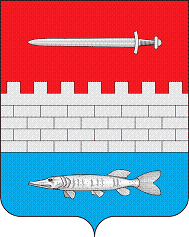 ТАТАРСТАН РЕСПУБЛИКАСЫЯҢА ЧИШМӘМУНИЦИПАЛЬ РАЙОНЫ ЕКАТЕРИНА АВЫЛ  ҖИРЛЕГЕБАШКАРМА КОМИТЕТЫ423196, РТ Яңа Чишмә районы ,Екатерина  авылы,  Приовражная урамы, 9Муниципаль хезмәт күрсәтү стандартына таләпләр исемлегеСтандартка таләпләр эчтәлегеХезмәт күрсәтүне яки таләпне билгеләүче норматив акт2.1 Муниципаль хезмәт күрсәтү исемеНотариаль гамәлләр башкару: васыять таныклыгы яки ышаныч таныклыгыГрК РФ;приказ №972.2 Турыдан-туры муниципаль хезмәт күрсәтүче җирле үзидарә башкарма-боеру органы исемеИсполкомУстав; Положение;2.3 Муниципаль хезмәт күрсәтү нәтиҗәсенең тасвирламасыНотариаль гамәлләрне башкару васыять таныклыгы яки ышанычнамә таныклыгы.Нотариаль гамәлләрне башкарудан баш тарту2.4 Муниципаль хезмәт күрсәтү срогы, шул исәптән муниципаль хезмәт күрсәтүдә катнашучы оешмаларга мөрәҗәгать итү зарурлыгын исәпкә алып, туктатылу мөмкинлеге Россия Федерациясе законнары белән каралган очракта муниципаль хезмәт күрсәтүне туктатып тору срогыВасыять таныклыгы яки ышаныч таныклыгы мөрәҗәгать иткән вакыттан алып бер эш көне дәвамында гамәлгә ашырыла.Мөрәҗәгать иткән вакыттан алып биш эш көне эчендә хезмәт күрсәтүдән баш тарту турында Карар кабул ителгән очракта.Мөрәҗәгать иткән вакыттан алып, биш эш көне эчендә нотариаль гамәлләр кылуны кичектерү турында Карар кабул ителгән очракта.Муниципаль хезмәт күрсәтү вакытын туктатып тору каралмаган.2.5 Муниципаль хезмәт күрсәтү өчен законнар һәм башка норматив хокукый актлар, шулай ук мөрәҗәгать итүче тарафыннан тапшырылырга тиешле муниципаль хезмәтләр күрсәтү өчен кирәкле һәм мәҗбүри булган хезмәтләр, аларны алу ысуллары, шул исәптән электрон формада, аларны тапшыру тәртибе нигезендә кирәкле документларның тулы исемлеге1. Паспорт яки гариза бирүченең шәхесен раслаучы башка документлар.2. Ышанычлы ышанычны раслаучы документлар.Приказ №972.6 Дәүләт органнары, җирле үзидарә органнары һәм мөрәҗәгать итүче тәкъдим итәргә хокуклы башка оешмалар карамагында булган һәм муниципаль хезмәт күрсәтү өчен норматив хокукый актлар нигезендә кирәкле документларның тулы исемлеге, шулай ук аларны алу ысуллары, шул исәптән электрон формада, аларны дәүләт органына, җирле үзидарә органына яисә әлеге документлар карамагында булган оешмаларга тапшыру тәртибеВедомствоара хезмәттәшлек кысаларында барлыкка килә:Дәүләт пошлинасы турында белешмәләрПриказ 11н2.7 Норматив хокукый актларда каралган очракларда муниципаль хезмәт күрсәтүче орган тарафыннан гамәлгә ашырыла торган хезмәт күрсәтү өчен килештерү таләп ителгән  дәүләт хакимияте органнары (җирле үзидарә органнары) һәм аларның структур бүлекчәләре исемлегеКилешү таләп ителми2.8 Муниципаль хезмәт күрсәтү өчен кирәкле документларны кабул итүдән баш тарту өчен сәбәпләрнең тулы исемлеге1) тиешле зат тарафыннан документлар тапшыру;2) тапшырылган документларның әлеге регламентның 2.5 пунктында күрсәтелгән документлар исемлегенә туры килмәве;3) гаризада һәм гаризага теркәлә торган документларда теркәлмәгән төзәтүләр, аларның эчтәлеген юкка чыгарырга мөмкинлек бирми торган җитди җәрәхәтләр бар;4) тиешле органга документлар тапшыруХезмәт күрсәтүне туктату өчен нигез каралмаган.Нигез баш тарту өчен:1) мондый гамәлләр кылу законга каршы килә.2) гамәл башка җирлек яки муниципаль районның җирле үзидарә органының вазыйфаи заты тарафыннан башкарылырга тиеш 3) суд тарафыннан эшкә яраксыз яисә эшкә сәләтле дип танылган гражданин йә кирәкле вәкаләтләргә ия булмаган вәкил нотариаль гамәлләр башкаруны сорап мөрәҗәгать итте;4) дәүләт һәм муниципаль түләүләр турында дәүләт мәгълүмат системасы (алга таба – ГМС ГМП) аша дәүләт пошлинасын һәм нотариаль тарифны түләү турында мәгълүмат кермәү);5) мөрәҗәгать итүче тарафыннан документлар тулы күләмдә тапшырылмаган, яисә тапшырылган гаризада һәм (яки) документларда тулы булмаган һәм (яки) дөрес булмаган мәгълүмат бар.2.9 Муниципаль хезмәт күрсәтүне туктатып тору яки бирүдән баш тарту өчен сәбәпләрнең тулы исемлегеХезмәт күрсәтүне туктату өчен нигез каралмаган.Хезмәт күрсәтүдән баш тарту өчен нигез:1) мондый гамәлләр кылу законга каршы килә.2) гамәл башка җирлек яки муниципаль районның җирле үзидарә органының вазыйфаи заты тарафыннан башкарылырга тиеш 3) суд тарафыннан эшкә яраксыз яисә эшкә сәләтле дип танылган гражданин йә кирәкле вәкаләтләргә ия булмаган вәкил нотариаль гамәлләр башкаруны сорап мөрәҗәгать итте;4) дәүләт һәм муниципаль түләүләр турында дәүләт мәгълүмат системасы (алга таба – ГМС ГМП) аша дәүләт пошлинасын һәм нотариаль тарифны түләү турында мәгълүмат кермәү);5) мөрәҗәгать итүче тарафыннан документлар тулы күләмдә тапшырылмаган, яисә тапшырылган гаризада һәм (яки) документларда тулы булмаган һәм (яки) дөрес булмаган мәгълүмат бар.2.10 Муниципаль хезмәт күрсәткән өчен алына торган дәүләт пошлинасы яки башка түләүне алу тәртибе, күләме һәм сәбәпләреНотариаль гамәлләр кылган өчен муниципаль хезмәт түләүле (түләүле) нигездә күрсәтелә.Дәүләт пошлинасы 1) Россия Федерациясе законнары нигезендә нотариаль форма таләп итүче килешү (килешүләр) кылуга ышанычнамә таныклыгы өчен-200 сум;2) Россия Федерациясе законнары нигезендә нотариаль форма таләп итүче башка ышаныч кәгазе таныклыгы өчен-200 сум;3) тәртиптә бирелә торган ышаныч таныклыгы өчен, мондый таныклык Россия Федерациясе законнары нигезендә мәҗбүри булган очракта-200 сум;4) васыять таныклыгы өчен, ябык васыятьне кабул иткән өчен-100 сум;5) әлеге пунктның 6 пунктчасында каралган мөлкәтдән тыш, мөлкәт белән файдалану һәм (яки) эш итү хокукына ышанычнамә таныклыгы өчен:балалар, шул исәптән уллыкка алынган, ир белән хатын, ата-аналар, тулы туган кардәшләр һәм апалар-100 сум;башка физик затларга-500 сум;6) автотранспорт чаралары белән файдалану һәм (яки) эш итү хокукы өчен ышаныч кәгазе таныклыгы өчен:балаларга, шул исәптән уллыкка алынган, иренә, әти-әниләренә, Тулы туган кардәшләренә һәм апаларына-250 сум;башка физик затларга-400 сум;Авыл җирлеге башкарма комитеты бинасыннан читтә башкарылучы нотариаль гамәлләр өчен дәүләт пошлинасы бер ярым тапкыр арттырылган күләмдә түләнә.Нотариаль тариф-200 сум. 1-2 төркем инвалидларына 100 сум ташлама 50 %.Муниципаль хезмәт күрсәтү нәтиҗәләре буенча бирелгән документка үзгәрешләр кертелгән очракта, орган һәм (яки) вазыйфаи зат гаебе белән җибәрелгән хаталарны төзәтүгә юнәлдерелгән документ мөрәҗәгать итүчедән түләү алынмый.пп.1 п.1 ст.333.24 НК РФ (часть вторая)п.6 ч.1 ст.22.1 Основпп.3 п.1 ст. 333.24 НК РФ (часть вторая)пп.13 п.1 ст. 333.24 НК РФ (часть вторая)пп.15 п.1 ст. 333.24 НК РФ (часть вторая)пп.16 ч.1 ст. 333.24 НК РФ (часть вторая)ч.2 ст.22.1 Основп.1 ч.1 ст.333.25 НК РФ (часть вторая)Статья 8 Федерального закона №210-ФЗ2.11 Муниципаль хезмәт күрсәтү өчен кирәкле һәм мәҗбүри булган хезмәт күрсәтүләр өчен түләү , шул исәптән мондый түләү күләмен исәпләү методикасы турында мәгълүматны да кертеп,  алу тәртибе, күләме һәм сәбәпләреКирәкле һәм мәҗбүри хезмәт күрсәтү таләп ителми2.12  Муниципаль хезмәт күрсәтү турында сорау биргәндә һәм мондый хезмәт күрсәтү нәтиҗәләрен алганда чиратның максималь вакытыЧират булганда муниципаль хезмәт алуга гариза бирү-15 минуттан да артмаска тиеш.Муниципаль хезмәт күрсәтү нәтиҗәсен алган очракта чиратта көтүнең максималь вакыты 15 минуттан артмаска тиеш2.13Мөрәҗәгать итүченең муниципаль хезмәт күрсәтү турында соравын, шул исәптән электрон формада да,  теркәү вакытыШәхеснең документларын тикшерелгәннән соң теркәү башкарыла2.14 Муниципаль хезмәт күрсәтелә торган биналарга, гариза бирүчеләргә көтү һәм кабул итү урынына, шул исәптән инвалидларны социаль яклау турындагы  Россия Федерациясе законнары нигезендә әлеге объектларның инвалидлар өчен тоткарсызлыкны да тәэмин итеп, мондый хезмәтләр күрсәтү тәртибе турында визуаль, текстлы һәм мультимедияле мәгълүмат урнаштыру һәм рәсмиләштерүгә таләпләрМуниципаль хезмәт күрсәтү янгын системасы һәм янгын сүндерү системасы белән җиһазландырылган биналарда, документларны рәсмиләштерү өчен кирәкле җиһазлар, мәгълүмати стендлар белән башкарыла.Инвалидларның муниципаль хезмәт күрсәтү урынына тоткарлыксыз керү мөмкинлеге тәэмин ителә (уңайлы керү-бинага чыгу һәм алар чикләрендә хәрәкәт итү).Муниципаль хезмәт күрсәтү тәртибе турында визуаль, текст һәм мультимедиа мәгълүматы гариза бирүчеләр өчен уңайлы урыннарда, шул исәптән инвалидларның чикләнгән мөмкинлекләрен исәпкә алып, урнаштырыла2.15 Муниципаль хезмәт күрсәтүнең һәркем өчен мөмкинлеге  һәм сыйфатлы  булу күрсәткечләре, шул исәптән мөрәҗәгать итүченең вазыйфаи затлар белән үзара хезмәттәшлеге һәм аларның дәвамлылыгы, дәүләт һәм муниципаль хезмәтләр күрсәтүнең күпфункцияле үзәгендә муниципаль хезмәт алу мөмкинлеге, дәүләт һәм муниципаль хезмәтләр күрсәтүнең күпфункцияле үзәгенең эш урыннарында, муниципаль хезмәт күрсәтүнең барышы турында, шул исәптән мәгълүмати-коммуникацион технологияләр куллану белән дә, мәгълүмат алу мөмкинлегеМуниципаль хезмәт күрсәтүләрнең һәркем өчен мөмкин булуы күрсәткечләре булып тора:Татарстан Республикасы Яңа Чишмә муниципаль районы Екатериновка авыл җирлеге башкарма комитеты бинасының җәмәгать транспортыннан файдалану мөмкинлеге зонасында урнашуы;кирәкле сандагы белгечләр, шулай ук гариза бирүчеләрдән документлар кабул ителә торган биналар булу;Татарстан Республикасы Яңа Чишмә муниципаль районы Екатериновка авыл җирлеге Башкарма комитетының мәгълүмат стендларында, «Интернет» челтәрендә, дәүләт һәм муниципаль хезмәтләрнең бердәм порталында Муниципаль хезмәт күрсәтү ысуллары, тәртибе һәм сроклары турында тулы мәгълүмат булу;башка затлар белән беррәттән, инвалидларга хезмәт күрсәтүгә комачаулаучы киртәләрне җиңеп чыгарга ярдәм күрсәтү.Муниципаль хезмәт күрсәтүнең сыйфаты булмау белән характерлана:мөрәҗәгать итүчеләргә документлар кабул итү һәм бирү чиратлары;муниципаль хезмәт күрсәтү срокларын бозу;муниципаль хезмәт күрсәтүче муниципаль хезмәткәрләрнең гамәлләренә (гамәл кылмауларына) карата шикаять;муниципаль хезмәт күрсәтүче муниципаль хезмәткәрләрнең гариза бирүчеләргә карата әдәпсез, игътибарсыз мөнәсәбәтенә карата шикаятьләр.Муниципаль хезмәт күрсәтү турында сорау биргәндә һәм муниципаль хезмәт нәтиҗәсе алган очракта муниципаль хезмәт күрсәтүче вазыйфаи затның һәм мөрәҗәгать итүченең бер тапкыр үзара хезмәттәшлеге күздә тотыла. Хезмәттәшлекнең озынлыгы регламент белән билгеләнә.Дәүләт һәм муниципаль хезмәтләр күрсәтүнең күпфункцияле үзәгендә (Алга таба – КФҮ) муниципаль хезмәт күрсәтү КФҮнең ерактан урнашкан эш урыннарында күрсәтелми.Муниципаль хезмәт күрсәтүнең барышы турында мәгълүмат мөрәҗәгать итүче тарафыннан http сайтында алырга мөмкин:/ www. novosheshminsk.tatarstan.ru дәүләт һәм муниципаль хезмәтләрнең бердәм порталында, КФҮләрдә2.16. Электрон формада муниципаль хезмәт күрсәтү үзенчәлекләреМуниципаль хезмәтләрне электрон формада алу тәртибе турында консультацияне Интернет аша яисә Татарстан Республикасы дәүләт һәм муниципаль хезмәтләр Порталы аша алырга мөмкин. Әгәр закон нигезендә муниципаль хезмәт күрсәтү турында гариза электрон формада бирү каралган булса, гариза Татарстан Республикасы дәүләт һәм муниципаль хезмәтләр Порталы аша бирелә (http://uslugi. tatar.ru/) яки дәүләт һәм муниципаль хезмәтләр (функцияләр) бердәм порталы (http:/ www.gosuslugi.ru/)ВазыйфасыТелефонэлектрон адресАвыл җирлеге башлыгы8(84348) 36-7-36Ekat.Nsm@tatar.ruБашкарма комитет сәркатибе8(84348) 36-7-36Ekat.Nsm@tatar.ruВазыйфасыТелефонэлектрон адресАвыл җирлеге башлыгы8(84348) 36-7-36Ekat.Nsm@tatar.ru